Publicado en Roma el 10/01/2018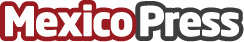 "Corazón de mamá" es el nuevo libro de Natalia DenegriLuego del éxito de su primer libro "Corazones Guerreros", ahora la exitosa presentadora y productora argentina sorprende con una nueva publicación. Ofrece un compendio de consejos y experiencias para ayudar a las madres primerizas a mejorar en esta labor de amor de manera sencilla y honestaDatos de contacto:Marinellys TremamunnoOficina de prensa: www.tremamunno.com+393807532143Nota de prensa publicada en: https://www.mexicopress.com.mx/corazon-de-mama-es-el-nuevo-libro-de-natalia Categorías: Internacional Literatura Sociedad Televisión y Radio Entretenimiento Ocio para niños http://www.mexicopress.com.mx